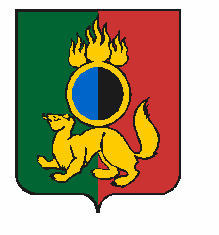 АДМИНИСТРАЦИЯ ГОРОДСКОГО ОКРУГА ПЕРВОУРАЛЬСКПОСТАНОВЛЕНИЕг. ПервоуральскВ соответствии с Федеральным законом от 06 октября 2003 года № 131-ФЗ                        «Об общих принципах организации местного самоуправления в Российской Федерации», Федеральным законом от 27 июля 2010 года № 210-ФЗ «Об организации предоставления государственных и муниципальных услуг», постановлением Правительства Российской Федерации от 16 мая 2011 года № 373 «О разработке и утверждении административных регламентов исполнения государственных функций и административных регламентов предоставления государственных услуг», Приказом Минпросвещения России                                           от 02 сентября 2020 года № 458 «Об утверждении Порядка приема на обучение по образовательным программам начального общего, основного общего и среднего общего образования», руководствуясь Уставом городского округа Первоуральск, Администрация городского округа Первоуральск ПОСТАНОВЛЯЕТ:1. Утвердить Административный регламент по предоставлению муниципальной услуги «Зачисление в общеобразовательное учреждение» (прилагается).2. Постановление Администрации городского округа Первоуральск                                            от 10 июня 2020 года № 1135 «Об утверждении Административного регламента по предоставлению муниципальной услуги «Зачисление в общеобразовательное учреждение» в городском округе Первоуральск» признать утратившим силу.3. Опубликовать настоящее постановление в газете «Вечерний Первоуральск» и разместить на официальном сайте городского округа Первоуральск.4. Контроль за исполнением настоящего постановления возложить на  заместителя Главы Администрации городского округа Первоуральск по управлению социальной сферой Л.В. Васильеву.И.о. Главы городского округа Первоуральск, заместитель Главы Администрации по жилищно-коммунальному хозяйству, городскому хозяйству  и экологии                                                                             Д.Н.Поляков29.03.2021№495Об утверждении административного регламента по предоставлению муниципальной услуги «Зачисление в общеобразовательное учреждение» 